Napiš k jednotlivým linkám k jaké části těla vedou.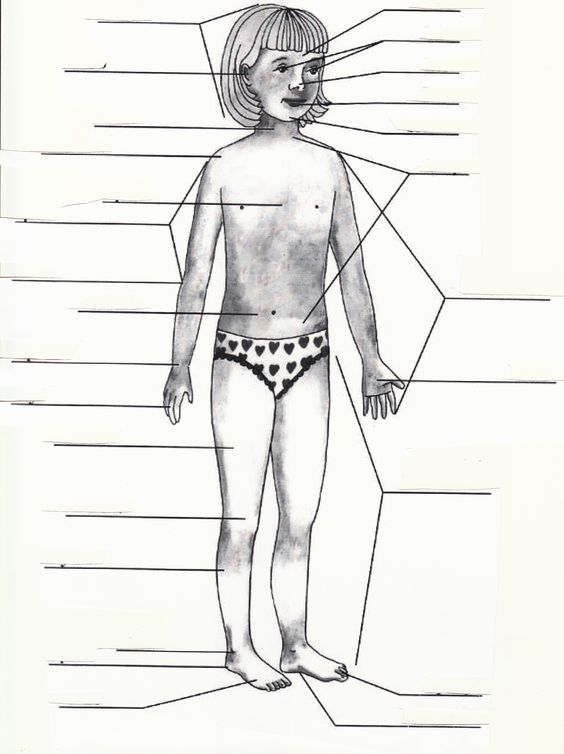 Přemýšlej a povídej, jak své tělo chráníme před nachlazením, spálením od sluníčka, před nemocemi….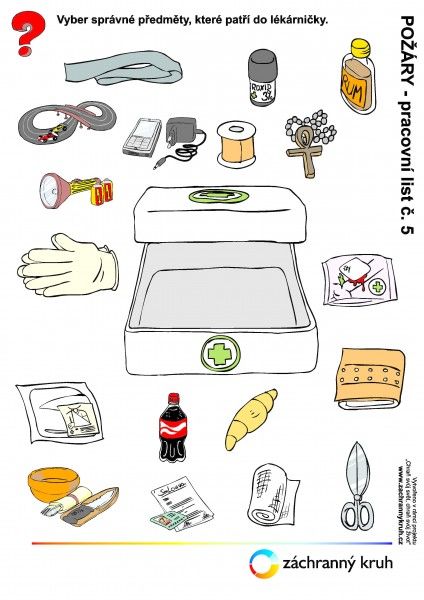 Utvoř si svůj nástěnný kalendář, kde budou vidět barevně vyznačené víkendy a státní svátky. Vypiš si několik významných dnů.                                                                                                      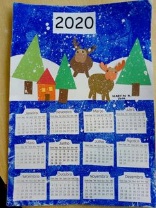 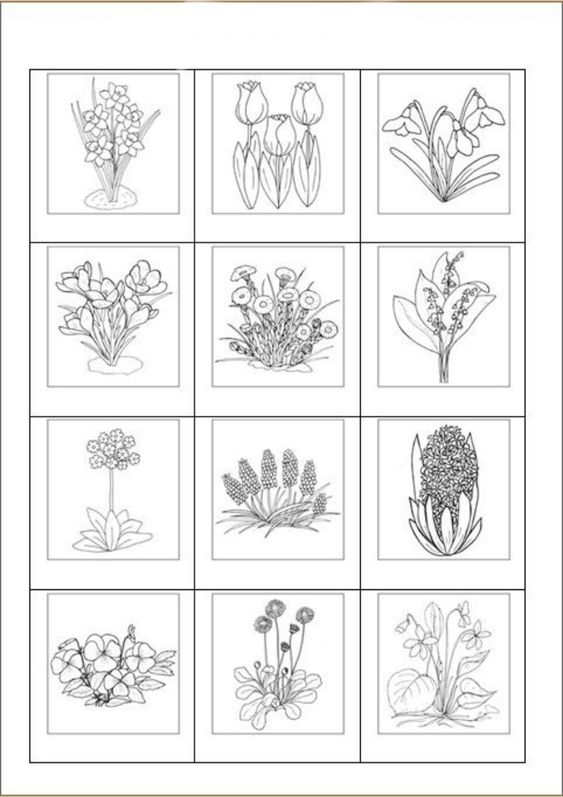 Pojmenuj a správnými barvami vymaluj jarní květinky.